(…) alcançando o seu máximo aos 37% ( ) (…)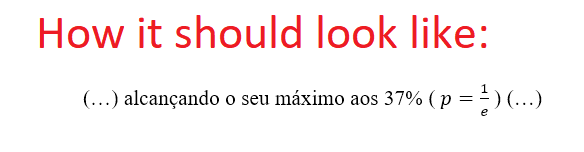 